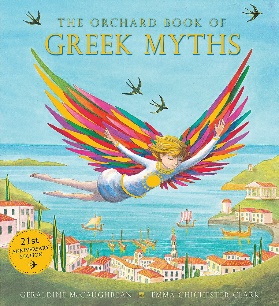 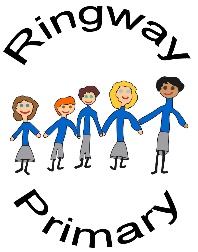 Quote“These powerful stories are brought to a young modern audience with a verve and simplicity that makes them shine in our minds.” Michael RosenCharacters Characters Ancient Greek GodsA range of Ancient Greek Gods are prominent characters in many mythsHeraclesA demi-god (half God-half human) who is tasked with completing twelve outlandish laboursDaedalusA genius inventor imprisoned on Crete by the wicked King MinosTheseusThe hero of Athens tasked with slaying a monstrous beastKing MidasA power-hungry kind cursed to make everything he touches turns to goldImportant InformationPlot You will discover the drama and the thrill of sixteen classic Ancient Greek myths during this half-term. The myths we will read are: Theseus and the Minotaur, Pandora’s Box, Perseus and Medusa, Jason and the Golden Fleece, Daedalus and Icarus, Orpheus and Eurydice, Arachne, The Wooden Horse of Troy, King Midas, Persephone and the Pomegranate Seeds, Echo and Narcissus, The Twelve Labours of Heracles, Odysseus, Apollo and Daphne, Atalanta’s Race and Freedom for Prometheus.Themes Human flaws. Paying respect to the Gods. Brains over brawn (including cunning and trickery). Temptation. War. Love. Fate. Beauty. Payback and Reward.Setting Numerous setting (both real and fictional in the Ancient Greek World) including: The Palace of Knossos and the island of Crete, Mount Olympus, great cities including Athens, Corinth and Troy as well as the Greek Underworld.Key VocabularyKey VocabularyPantheonA group of particularly well known and respected GodsMount OlympusA mountain in Greece that’s peak was believed to be the home of the Greek GodsOlympiansThe most powerful Greek Gods who lived atop Mount OlympusLaboursA series of extremely demanding tasks to be completed by Heracles in order to earn forgivenessRiver StyxThe main river of the underworld sailed by CharonTributeAn act, statement or gift that is intended to show gratitudeGrammarVerbs and Verb TensesMaking sure the verbs agreesChecking verb tense in writingWhat is a modal verb?Writing with modal verbs and adverbsAdverbsVerbs in writing